http://www.artistrypsp.com/Jemima/Tutorials/2011Tags/Christmas11/christmas11.htm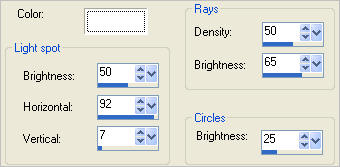 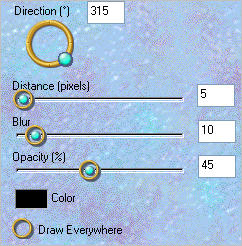 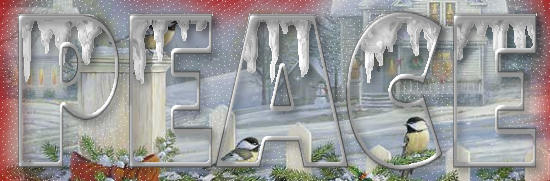 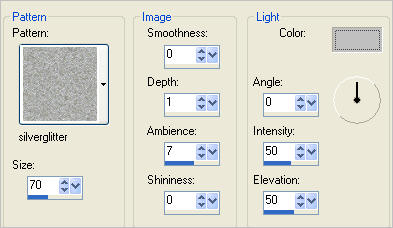 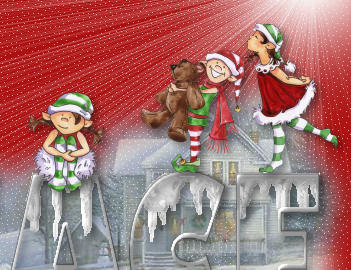 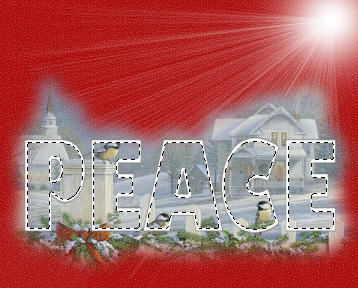 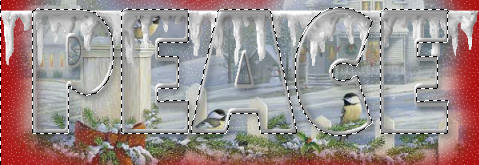 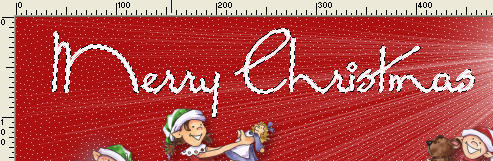 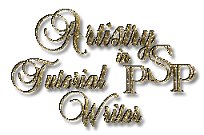 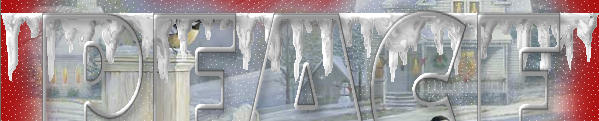 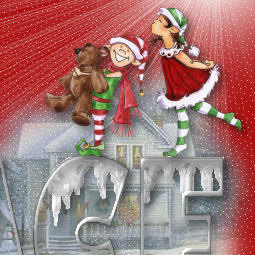 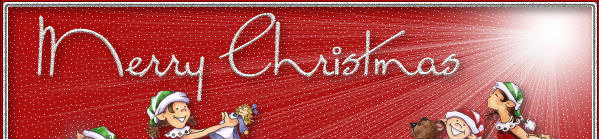 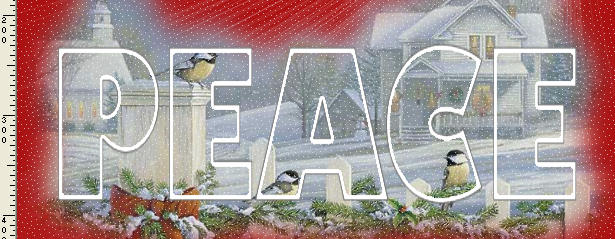 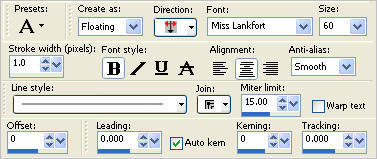 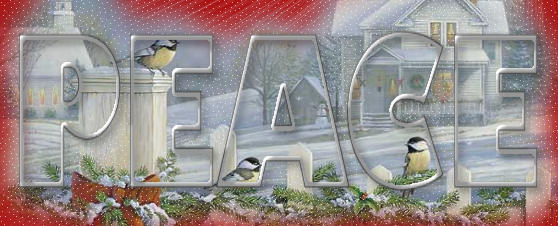 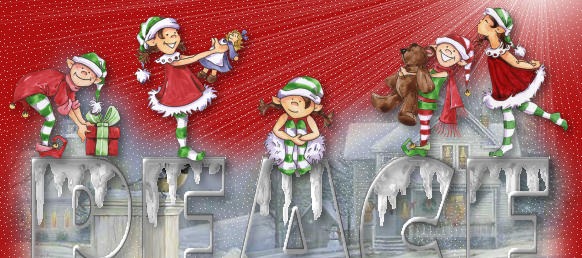 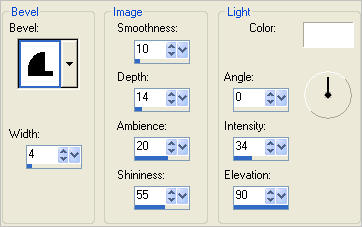 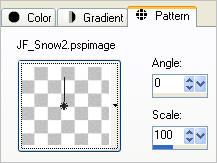 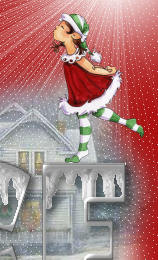 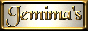 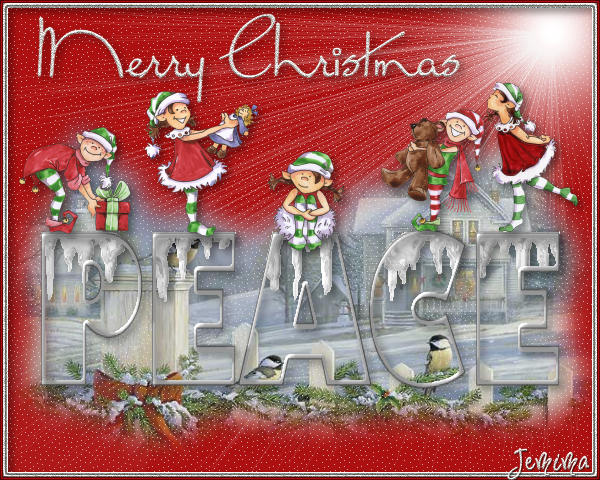 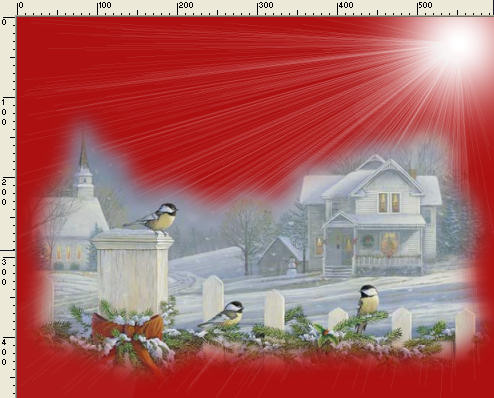 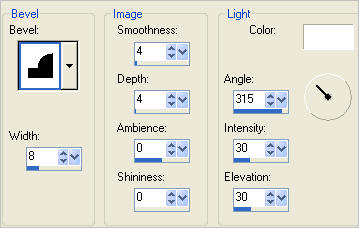 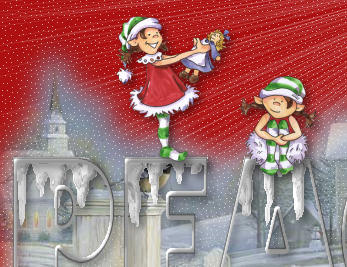 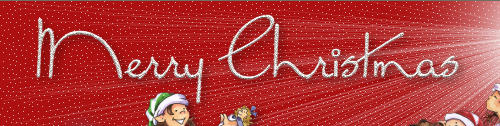 